Publicado en Madrid el 11/05/2022 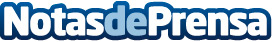 Fundación Mahou San Miguel, Fundación Tomillo y Sushita forman en cocina japonesa a jóvenes en desempleoSe trata del programa "Experto en Sushi y Comida Japonesa", especialidad con alta demanda de personal cualificado y que ofrece grandes oportunidades laboralesDatos de contacto:Autor914115868Nota de prensa publicada en: https://www.notasdeprensa.es/fundacion-mahou-san-miguel-fundacion-tomillo-y Categorias: Nacional Restauración Recursos humanos http://www.notasdeprensa.es